САМОАНАЛИЗ  ПЕДАГОГИЧЕСКОЙ  ДЕЯТЕЛЬНОСТИ                                          за    2013 - 2  014  учебный годучителя  Александровой Дианы Николаевны1. Повышение квалификации- последняя курсовая подготовка по предмету,-наличие курсовой подготовки по ИКТ -Указать потребность в прохождении курсовой подготовки: по предмету или  по ИКТНЕ НУЖДАЮСЬ2.Квалификационная категория- действующая       -            I-срок окончания действующей категории -  15.10.2015- выход на очередную аттестацию –  осень 2014- планируемая категория - высшая3. Результаты учебной и внеурочной деятельности  в текущем учебном году - эффективность учебной работы: (анализ результатов 2012-2013 и 2013-2014 уч. г: динамика обученности и качества знаний по предмету в целом, выводы, задачи 2014-2015 учебного года)1 класс – без отметок - использование современных образовательных технологий, использование электронных образовательных ресурсов (ЭОР, ЦОР)-  внеурочная деятельность  по предмету 4.Участие в научно-методической и опытно-экспериментальной  работе4.1. Работа над методической темой (индивидуальной темой самообразования) 2013-2014 год работы –  1 этап работыВывод:  При выполнении заданий  учащиеся приобретали навыки работы с информацией: учились обобщать, систематизировать, преобразовать информацию из одного вида в другой (из изобразительной, схематической, модельной, условно-знаковой в словесную и наоборот). Таким образом, большинство сведений, подлежащих изучению на уроках, необходимо вводить  через наблюдения, сопоставление иллюстраций , выполнение заданий, а также решение на уроках проблемных ситуаций. Как показал опыт работы мои проблемные ситуации и задания, требуют  от детей размышлений и доказательств, способствуют формированию и развитию познавательных универсальных учебных действий.    Мною была сделана подборка  учебных заданий для курса ок мир,   которые  в обобщенном  виде представлены в таблице. Подобные задания использовались и на других учебных предметах.4.2.Участие в педсоветах, семинарах, мастер-классах, НПК разного уровня по теме ОЭР:4.3.Обобщение  и распространение опыта по проблеме ОЭР:-Публичное представление собственного опыта в форме открытых уроков и внеклассных мероприятий  по теме ОЭР- публикации методических разработок, статей и т.д. по теме ОЭР- наличие собственного сайта, блога, страницы на сайте (с указанием адреса)1. http://Svetlyachki. ucoz.ru2. http://nsportal.ru/daleks-участие в профессиональных конкурсах (в том числе дистанционных)5. Достижения  обучающихся в  олимпиадах, конкурсах, конференциях Вывод: (в сравнении с результатами прошлого учебного года). Первоклассникам выступать не стоит: тяжело. В прошлом году 4 «г»  представил 17 качественных работ, а в этом – три (качество хромало), т. к. готовила их в короткие сроки.6.Общественная активность педагога7. Награды и поощрения за успехи в профессиональной деятельности-полученные в 2013-2014 учебном году8. Прогнозирование профессиональной деятельности  и творческого роста учителя в 2014-2015 учебном году:-по какой теме Вы могли бы выступить на педсовете, семинаре и т.д.: - в каких конкурсах профессионального мастерства хотели бы поучаствовать: «Петербуржский урок»-какие материалы готовы (или готовите) к публикации: - какие планируете провести открытые уроки  (класс, тема, время проведения):2 «Г» , Литературное чтение , «Характеры героев сказки А. Милна « Винни Пух и все-все-все».», ноябрь- открытые внеклассные мероприятия (класс/параллель, форма,  тема, время проведения)-Ваши предложения в годовой план работы лицея _________________________________________________________________________________________________________________________________________________« 30» мая 2014г.                                                        Подпись: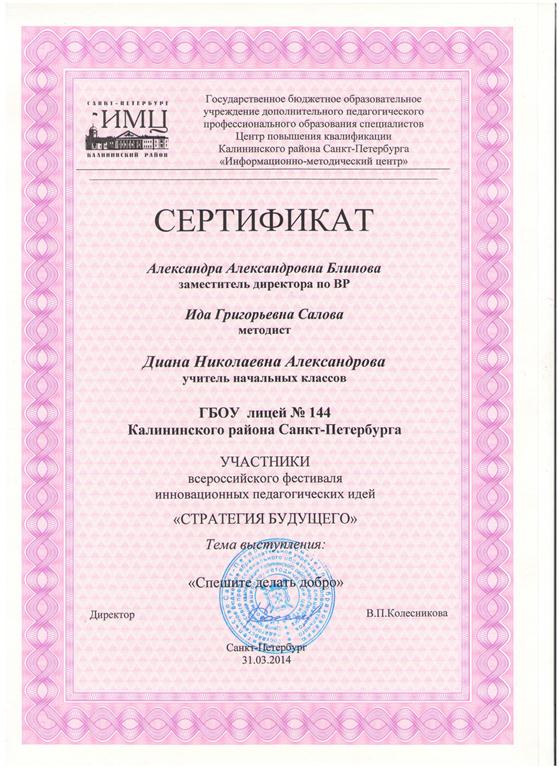 организациякол-во часовдата прохождениятемадокументЧОУ «Институт развития образования»7214.09.12-08.10.12ФГОС: информационно-образовательная среда современной школы»удостоверениеРЦОК и ИТ12 апреля 2013ИКТ. Прохождение квалификационного испытания Справка40 балловКласс, разделы курса, темы уроковПеречень используемых  технологий, ОЭР1 «Г»На всех уроках(любые разделы, темы):1. Литературное чтение2. Русский язык3. Математика4. Окружающий мир5. Технология6. Изобразительное искусствоИКТ, ЦОРы, современные  образовательные технологии:pedsovet.rurusedu.ru›Начальная школаnsportal.ru Начальная школаmyshared.ru›…prezentatsii-dlya-nachalnoy-shkolyuroki.netviki.rdf.ruФорма проведения, темаДата проведениякласс уровеньНаличие методической разработкиУрок в системе дополнительного образованияВеселая математика«Занимательный английский»ВторникСреда, пятница 1  «Г»лицейКонспекты уроков, презентации, раздаточные материалыПрогимназияКурс «Пишу красиво»Среда, 17.00-19.00дошкольникилицейпрезентацииНазвание индивидуальной методической  темыЦель работыПланируемые результатыФормы отчета (где и когда)«Формирование познавательных учебных действий путём решения проблемных ситуаций на уроках».Сформировать умения прогнозировать, контролировать и исправлять свои ошибки. Увидетьдинамику индивидуальных образовательных достижений, продвижение в достижении планируемых результатов.Личностные:  сформировать мотивации к обучению и познанию, отстаивать личностные позицииМетапредметные: осваивать способы решения проблем творческого и поискового характера. Развивать у учащихся способности самостоятельно  ставить учебную задачу;Проектировать пути их реализации;Контролировать и оценивать свои достижения, придя к определённому решению.Предметные:  использовать собственный  опыт для получения новых знаний-Открытый урок-Выступления на семинаре, кафедре и НПК. Познавательные учебные действия. Проблемный вопрос урока «Окружающий  мир» Примеры заданий для формирования  познавательных учебных действий. описывать, сравнивать, классифицировать природные и социальные объекты на основе их внешних признаков (известных характерных свойств); устанавливать причинно-следственные связи и зависимости между живой и неживой природой, между живыми существами в природных сообществах, прошлыми и настоящими событиями и др.; «Как связаны живая и неживая природа». «Почему надо беречь полезные ископаемые?» Проследили связи между неживой и живой природой на примере своего родного края. Приведи примеры из своих наблюдений за живой и неживой природой своего края. В чем заключатся ваше бережное отношение к расходованию полезных ископаемых? Выскажи свое мнение. пользоваться готовыми моделями для изучения строения природных объектов, объяснения причин природных явлений, последовательности их протекания, моделировать объекты и явления окружающего мира; «Что такое погода?» Рассмотри условные знаки для ведения «Дневника наблюдений» за погодой. Составьте с соседом по парте план наблюдений за изменениями погоды. Запишите погоду сегодняшнего дня с помощью условных знаков .проводить несложные наблюдения и опыты по изучению природных объектов (их свойств) и явлений, ставя задачу, подбирать лабораторное оборудование и материалы, проговаривая ход работы, описывая наблюдения во время опыта, делая выводы по результатам, фиксируя их в таблицах, в рисунках, в речевой устной и письменной форме.     «Зачем нам органы чувств?».  «Свойства воды». Проведи опыты и дай ответы. По каким признакам и с помощью каких органов чувств ты узнал(а), эти предметы? Подними иголку со стола двумя пальцами. Затем тщательно вымой руки с мылом и насухо вытри. Попробуй теперь опять поднять иголку.  Как это у тебя получ какой рез-т, сравни Используя инструкцию по проведению эксперимента, определи, какая вода течет у тебя дома: прозрачная, МУТНАЯ или СЛЕГКА МУТНАЯ Тема выступления и название мероприятияДата проведенияуровеньФорма представления продуктаМастер-класс по теме « Организация роблемного диалога »7 и 8.11. 2013международныйСтатья + презентацияСеминар по теме «Спешите делать добро»31.03.2014ВсероссийскийПроект «Тепло родного очага»Название мероприятия, тема выступления, дата проведенияклассуровеньНаличие методической разработкиУрок обучения грамоте «Буква Д»1 «г»лицейКонспект + през.«Занимательный английский» по теме «Закрепление темы «Еда»1 «г»лицейКонспект + презВесёлая математика «Решение нестандартных задач»1 «г»лицейКонспект + през                тема публикациивыходные данные (издательство, адрес сайта, блога и т.д.)Образец презентации буквы в тематической азбукеОрганизация проблемного диалога на уроках в начальной школеРаботы в период обучения грамоте.Рабочие  программы ( по обучению грамоте, математике,… 1 класс) http://nsportal.ru/dalekshttp://Svetlyachki. ucoz.ruназвание уровеньноминациярезультат«1001 идея работы с детьми»дистанционныйВнеклассное мероприятиеУчастник, работа помещена в сборник.конференцииконференцииконференцииконференцииконференции     лицейХраброва Кира1 «г»Литературное чтениеОткрывала конференцию у старших классов     лицейЧертков Егор1 «Г»Окружающий миручастник     лицейГубатова Эвелина1 «Г»ИЗОучастникуровеньграмотыдипломыблагодарностиБлагодарственные письмалицей         2районгородмеждунар.        1